Good Bye School Year!  Hello Holidays!Kochani!Rok szkolny dobiega końca i wakacje tuż, tuż.  Zapewne nie możecie się już ich doczekać i z niecierpliwością przygotowujecie się na moment, w którym  otrzymacie świadectwo i będziecie mogli realizować wakacyjne plany.  Chciałabym Wam bardzo podziękować za waszą pracę i wysiłek w całym roku szkolnym, ale szczególnie w  najtrudniejszym okresie, kiedy nie mogliśmy przychodzić do szkoły.  Dziękuję także Wam drodzy Rodzice, za pomoc i zrozumienie jakie okazaliście w tej niecodziennej sytuacji.  Życzę Wam kochani wspaniałych wakacji, dużo słońca i beztroskich chwil.  Dobrze się bawcie!Aby Was wprowadzić w wakacyjny nastrój proponuję piosenkę.  Link poniżej:https://www.youtube.com/watch?v=mVhh0oATqBIDo zobaczenia po wakacjach!Ewa Święcicka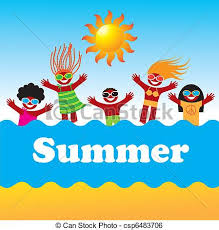 